one. Program Court and Community Schools English Learner Advisory Committee DATE: September 14, 2022 		LOCATION: one.Discover STARTING TIME: 2:00 p.m. 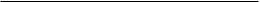 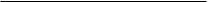 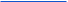 Agenda Item/DescriptionPersonAction Requested of DELAC MEMBERS1) Welcome and Introductions Brandy Thurman Informational 2) Overview of ELAC
● Membership training- review of roles and responsibilities Brandy Thurman Informational 3) Membership nominations Action Item: Appointment of chairperson and secretary Voting 4) Review and approve minutes from previous meeting Action Item: Approval of minutes Voting 5) Review●  Uniform Complaint Procedure ●  Parent Involvement Policy ●  School-Home (Parent) Compact  Brandy Thurman  Informational 6) Review school plans ● Title III ● SPSA
● LCAP
● ELO Update and ESSER  Brandy Thurman  Informational 7) Reclassification Procedures/ELPAC ● Review and comment  Brandy Thurman  Informational 8) Program Updates Program staff members Informational 13) Public Comment 